Nathan Spearman, Owner and CEO Plastics Extrusion Machinery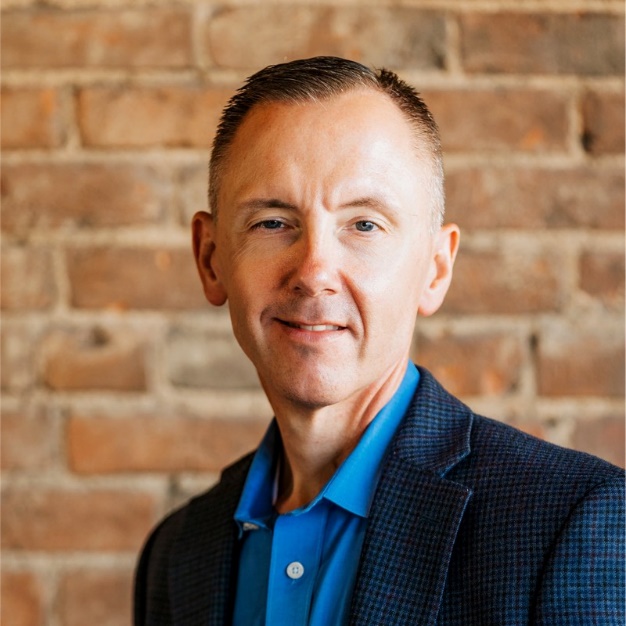 Nathan purchased PEM in 2017 with a vision to grow the company to a new level of quality, innovation, and profitability. He saw an opportunity to take an already stable and successful company and grow it by expanding its’ product offering, workforce, and production capacity.  Since he has acquired the company, it has grown significantly, bringing more jobs to the McPherson area, purchasing competing companies and technology, and more than doubling the company’s annual revenue. The construction of this new building will grow PEM’s administrative and production capacity significantly allowing them to meet the increasing demands of their growing customer base.  Nathan has worked in manufacturing or has supported manufacturing companies throughout his career. Ever since his graduation from MidAmerica Nazarene University in 1994, Nathan has served in Costing, Sales/Use Tax and Financial Controllership roles for various manufacturing and supported companies. In 2000, Nathan became the CFO of Vanguard Piping Systems, Inc. where he developed policies to help structure the organization, and he led numerous administrative departments including the accounting, information technology, and purchasing functions. 

In 2005, Vanguard Piping Systems, Inc. was sold to Viega, Inc. where Nathan stayed on as the Chief Financial Officer of the new integrated operating entity, Viega LLC. Nathan led the due diligence team for all merger and acquisition activity, supported the financial strategic planning methodology, created an entire legal entity, secured funding and developed a corporate structure for a new Mexican subsidiary. Nathan was responsible to oversee all accounting and information technology functions: A/R, A/P, Inventory, Costing, GL, Budget, Treasury, Fleet, Insurance, Tax, Risk Management, SAP, HelpDesk, Software, Hardware, SAN and Backup Systems.
In 2010, Nathan was honored to receive a CFO Award for 2010 by the Wichita Business Journal.

In 2016, Nathan became the Chief Financial Officer for Alltite, Inc. Alltite specializes in the sale and rental of industrial tooling, as well as providing tool calibration services for the Oil & Gas, Power Generation, Wind, Refining and Aircraft industries. Nathan is responsible for all accounting, information technology and legal functions of the company. 

At the close of 2017, Nathan purchased Plastics Extrusion Machinery, Inc., changed the corporate structure and became their President and CEO. Plastics Extrusion Machinery LLC serves the PVC and vinyl siding markets providing extrusion downstream equipment to their customers within the plastics industry.